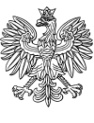 Warszawa, dnia 5 czerwca 2020 r.PAŃSTWOWA
KOMISJA WYBORCZAZPOW-711-69/20Panie i PanowieKomisarze WyborczyPaństwowa Komisja Wyborcza, w związku ze zgłaszanymi wątpliwościami, wyjaśnia, co następuje.Ustne zgłoszenie zamiaru głosowania korespondencyjnego, o czym mowa w art. 3 ust. 3 ustawy z dnia 2 czerwca 2020 r. o szczególnych zasadach organizacji wyborów powszechnych na Prezydenta Rzeczypospolitej Polskiej zarządzonych w 2020 r. z możliwością głosowania korespondencyjnego (Dz. U. poz. 979), nie jest równoznaczne z telefonicznym zgłoszeniem zamiaru głosowania korespondencyjnego. Przez ustne zgłoszenie zamiaru głosowania korespondencyjnego należy rozumieć osobiste zgłoszenie głosowania w ten sposób w urzędzie gminy (miasta). Nie ma zatem prawnej możliwości telefonicznego zgłoszenia głosowania korespondencyjnego. Tego rodzaju zgłoszenie jest nieskuteczne (por. art. 35 § 2 Kodeksu wyborczego).Nie ma możliwości dokonania zgłoszenia zamiaru głosowania korespondencyjnego za pośrednictwem poczty elektronicznej e-mail. Z art. 3 ust. 3 powołanej ustawy wprost wynika, że zgłoszenie to może zostać dokonane w formie elektronicznej za pośrednictwem usługi udostępnionej przez Ministra Cyfryzacji, a więc za pośrednictwem platformy ePUAP.Wskazywany w zgłoszeniu zamiaru głosowania korespondencyjnego adres, na który ma być wysłany pakiet wyborczy, musi być adresem z obszaru gminy, w której wyborca jest wpisany do spisu wyborców. Może to być inny adres, niż adres pod którym wyborca został wpisany w spisie wyborców, lecz musi to być adres z obszaru tej samej gminy. Komitety wyborcze, których zawiadomienia zostały przyjęte przez Państwową Komisję Wyborczą w związku z wyborami zarządzonymi na dzień 10 maja 2020 r. mogą dokonywać nowych zgłoszeń kandydatów na członków obwodowych komisji wyborczych na podstawie upoważnień pełnomocników wyborczych wydanych w związku z wyborami zarządzonymi na dzień 10 maja 2020 r. Analogicznie zachowują ważność upoważnienia do wyznaczania mężów zaufania wydane w związku z wyborami zarządzonymi na dzień 10 maja 2020 r. Jednakże w przypadku, gdy pełnomocnik wyborczy danego komitetu wyborczego podejmie decyzję o odwołaniu upoważnienia do zgłaszania kandydatów na członków obwodowych komisji wyborczych, musi niezwłocznie powiadomić o tym gminę lub gminy z obszaru, którego dotyczyło upoważnienie wydane w związku z wyborami zarządzonymi na dzień 10 maja 2020 r. Zachowują ważność i nie muszą być ponawiane zgłoszenia kandydatów na członków obwodowych komisji wyborczych dokonane samodzielnie przez wyborców, w trybie art. 182 § 8c ustawy z dnia 5 stycznia 2011 r. – Kodeks wyborczy (Dz. U. z 2019 r. poz. 684 i 1504 oraz z 2020 r. poz. 568), w związku z wyborami zarządzonymi na dzień 10 maja 2020 r. Nie oznacza to jednak, że osoby te zostaną powołane w skład komisji, nawet jeżeli zostały one powołane w związku z wyborami zarządzonymi na dzień 10 maja 2020 r. Mimo tego, że zgłoszenia te zachowują ważność procedura dotycząca powołania obwodowych komisji wyborczych zostanie powtórzona na nowo, z uwzględnieniem m.in. nowych zgłoszeń kandydatów. Państwowa Komisja Wyborcza zwraca się z prośbą o przekazanie tych wyjaśnień do urzędów gmin z obszaru właściwości komisarza wyborczego.Przewodniczący
Państwowej Komisji WyborczejSylwester Marciniak(dokument podpisany elektronicznie)